CONFERENCE HOTEL and RESERVATION INFORMATION
CATA-2018 and BICOB-2018 March 19-21, 2018, Las Vegas, Nevada, USAThe ISCA CATA-2018 and BICOB-2018 will be held at the Flamingo Hotel, Las Vegas, USA.The Flamingo Las Vegas hotel is a self-contained casino and resort offering everything an adventurous vacationer could want; including a tropical Wildlife Habitat and a 15-acre Caribbean-style water playground, the Go Pool.  Set on the famous four corners of Las Vegas Boulevard and Flamingo Road, this Las Vegas hotel combines heart-pounding excitement with hospitality and service that's second to none.Hotel Address: 3555 Las Vegas Blvd. South, Las Vegas, NV 89109, USAHotel Direct Line: (702) 733-3111Hotel Website: http://www.flamingolasvegas.com/ 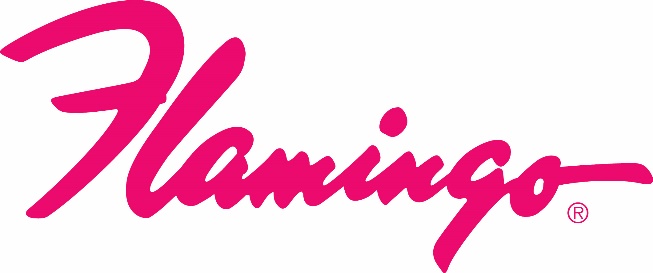 ISCA Conference Reservation Information:The Hotel Reservation CUT-OFF Date is FEBRUARY 10, 2018 and based on room availability, and all reservations must be made before this date to receive the conference discounted room rate. We have arranged a block of rooms at the Hotel. These rooms have been blocked to give a special conference discounted rate of $79.00 Single or Double occupancy per night + Tax and fees.  Please make your reservations EARLY in order to guarantee a room.Reservation for the ISCA Group (CATA-2018 and BICOB-2018) can be made on-line or by Phone. For making the reservation on-line, please use the following Group Reservation WEBLINK:WEBLINK (no group code needed for online bookings)https://aws.passkey.com/go/SFSOC8     Reservation by Phone:  1-888-373-9855 While making the reservation by phone, please use the following Group code and Group name to receive the ISCA conference rate.Group Code: SFSOC8Group Name:  International Society for Computers and Their Applications (ISCA)